АДМИНИСТРАЦИЯ МУНИЦИПАЛЬНОГО ОБРАЗОВАНИЯНАЗИЕВСКОЕ ГОРОДСКОЕ ПОСЕЛЕНИЕКИРОВСКОГО МУНИЦИПАЛЬНОГО РАЙОНАЛЕНИНГРАДСКОЙ  ОБЛАСТИП О С Т А Н О В Л Е Н И Еот  31 декабря 2015 года № 334Об установлении норматива стоимости   одного квадратного метра  общей площади  жилья на территории  муниципального образования Назиевское городское поселение  Кировского муниципального района Ленинградской области на 1 квартал 2016 года	Руководствуясь распоряжением комитета по строительству администрации Ленинградской области от 04.12.2015 г. № 552 «О мерах по обеспечению осуществления полномочий комитета по строительству Ленинградской области по расчету размера субсидий и социальных выплат, предоставляемых за счет средств областного бюджета Ленинградской области в рамках реализации на территории Ленинградской области  федеральных целевых программ и государственных программ Ленинградской области» и в  целях реализации на территории муниципального образования Назиевское городское поселение Кировского муниципального района Ленинградской области федеральных, региональных и муниципальных программ, направленных на улучшение жилищных условий граждан:      1. Утвердить норматив стоимости одного квадратного метра общей площади жилья  на 1 квартал 2016 года на территории муниципального образования Назиевское городское поселение Кировского муниципального района Ленинградской   области  равной  41 180 рублей.          2. Настоящее постановление вступает в силу с момента официального опубликования.Глава администрации                                                                  О. И. КибановРазослано: дело, УКХ КМР, прокуратура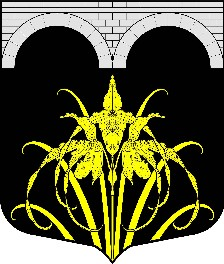 